ГОСУДАРСТВЕННОЕ АВТОНОМНОЕ УЧРЕЖДЕНИЕ ДОПОЛНИТЕЛЬНОГО ПРОФЕССИОНАЛЬНОГО ОБРАЗОВАНИЯ (ПОВЫШЕНИЯ КВАЛИФИКАЦИИ) СПЕЦИАЛИСТОВ«СМОЛЕНСКИЙ ОБЛАСТНОЙ ИНСТИТУТ РАЗВИТИЯ ОБРАЗОВАНИЯ» ОТДЕЛ СОПРОВОЖДЕНИЯ КОНКУРСНОГО ДВИЖЕНИЯ И ДИССЕМИНАЦИИ ИННОВАЦИОННЫХ ОБРАЗОВАТЕЛЬНЫХ ПРОЕКТОВ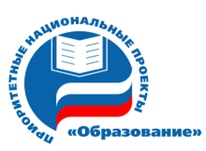 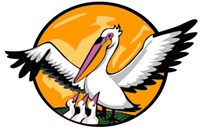 МАСТЕР-КЛАСС КАК ФОРМА РАЗВИТИЯ ПРОФЕССИОНАЛЬНОЙ КОМПЕТЕНТНОСТИ И МАСТЕРСТВА ПЕДАГОГАМЕТОДИЧЕСКАЯ ПАНОРАМАСмоленск21 мая 2015 годаМастер-класс как форма развития профессиональной компетентности и мастерства педагогаМЕТОДИЧЕСКАЯ ПАНОРАМАДата проведения: 21 мая 2015 года Место проведения: МБОУ «Гимназия № 1 имени Н.М. Пржевальского» города СмоленскаЦель проведения: развитие профессионального мастерства педагогов в аспекте представления инновационного опыта в форме мастер-классаЗадачи проведения: –  диссеминация лучших инновационных образовательных практик, позиционируемых как инновационный педагогический опыт и направленных на достижение новых образовательных результатов;–  расширение профессиональных контактов;–  внедрение эффективных форм профессионального обучения в образовательную практику.Участники: Победители и лауреаты конкурсов профессионального мастерства, проводимых отраслевыми органами управления образованием, педагогические работники МБОУ «Гимназия № 1 имени Н.М. Пржевальского» города СмоленскаВ рамках проведения мероприятия запланировано обсуждение следующих вопросов:Мастер-класс как интерактивное занятие практической направленности с профессиональной аудиторией.Мастер - класс как интерактивная форма развития профессиональной компетентности педагога, как форма профессионального обучения, распространения инновационного педагогического опыта.Формат проведения – публичная индивидуальная демонстрация инновационного педагогического опыта посредством транслирования авторского инструментария, сопровождаемая дискуссиейРЕГЛАМЕНТ РАБОТЫ 21 маяМБОУ «Гимназия № 1 имени Н.М. Пржевальского» города СмоленскаПОРЯДОК ПРОВЕДЕНИЯВремяСтруктура заседанияМесто проведения11.00 – 11.30Регистрация участников Фойе гимназии, 1 этаж11.30 – 11.40Приветственное слово к участникам Актовый зал, 2 этаж11.40 – 13.40Обсуждение указанного проблемного поля13.40 – 14.00Подведение итогов работыВремяСтруктура заседанияМесто проведения11.00 – 11.30Регистрация участников Фойе гимназии, 1 этаж11.30 – 11.40Приветственное слово к участникам Аудитория № , 2 этажДиректор МБОУ «Гимназия № 1 имени Н.М. Пржевальского» города Смоленска Слободич Анжела НиколаевнаЗаместитель директора по научно-методической работе МБОУ «Гимназия № 1 имени Н.М. Пржевальского» города Смоленска Воскобойникова Марина Викторовна Директор МБОУ «Гимназия № 1 имени Н.М. Пржевальского» города Смоленска Слободич Анжела НиколаевнаЗаместитель директора по научно-методической работе МБОУ «Гимназия № 1 имени Н.М. Пржевальского» города Смоленска Воскобойникова Марина Викторовна Директор МБОУ «Гимназия № 1 имени Н.М. Пржевальского» города Смоленска Слободич Анжела НиколаевнаЗаместитель директора по научно-методической работе МБОУ «Гимназия № 1 имени Н.М. Пржевальского» города Смоленска Воскобойникова Марина Викторовна 11.40 – 11.50Мастер-класс как интерактивная форма развития профессионального мастерства и педагогического опыта: как сделать процесс значимым и содержательнымИвенкова Н.А., заведующий отделом конкурсного движения и диссеминации инновационных образовательных проектов ГАУ ДПОС «СОИРО»11.50 – 12.20Информационное моделирование как средство развития творческих способностей обучающихся на уроках информатики Толбатова Наталья Владимировна, учитель информатики, МБОУ «Шаталовская СОШ» Починковского района, победитель приоритетного национального проекта «Образование» 2006 и 2010 годов, заслуженный учитель РФ12.20 – 12.50 Формирование ценностно-смысловой и общекультурной компетенций учащихся посредством анализа художественного текста Корешков Юрий Викторович, учитель русского языка и литературы МБОУ Дорогобужской СОШ № 2, лауреат областного конкурса «Учитель года» 2013 года12.50 – 13.20Технология развития критического мышления как средство формирования коммуникативной компетенции обучающихся на уроках литературы Мирошкина Лилия Петровна, учитель русского языка и литературы, МБОУ СОШ № 27 им. Э.А. Хиля, победитель областного конкурса «Учитель года-2013», победитель приоритетного национального проекта «Образование» 2014 года13.20 – 13.40Информационно-коммуникационные технологии как средство формирования и развития социокультурной компетенции обучающихся Танавская Валентина Владимировна, учитель английского и немецкого языков МБОУ Дорогобужской СОШ № 1, лауреат областного конкурса «Учитель года» 2015 года13.40 – 14.10Дискуссионная площадка «Открытый микрофон»14.10 – 14.20Подведение итогов